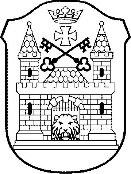 BĒRNU UN JAUNIEŠU CENTRS „ZOLITŪDE”Ruses iela 13, Rīga, LV-1029, tālrunis/fakss 67404160, e-pasts bjczolitude@riga.lv NOLIKUMSRīgāRīgas izglītības iestāžu vizuālās mākslas konkursa – izstādes“Kaķu galerija 3” Tēma: “Mīļdzīvnieki”nolikumsI. Vispārīgie jautājumiŠis nolikums nosaka kārtību, kādā norisinās Rīgas vizuālās mākslas konkurss – izstāde “Kaķu galerija 3” Tēma: “Mīļdzīvnieki” (turpmāk – Konkurss).Konkursa mērķi ir:rosināt izglītības iestāžu interešu izglītības mākslas pulciņu audzēkņu interesi par mājdzīvnieku daudzveidību;veicināt bērnu un jauniešu radošo spēju attīstību, izteikt sevi ar vizuālās  mākslas izteiksmes līdzekļiem un paust savu attieksmi pret dzīvo dabu.Konkursa uzdevums ir sekmēt pedagogu pieredzes apmaiņu un savstarpējo sadarbību.Konkursu rīko Bērnu un jauniešu centrs “Zolitūde” (turpmāk – BJC “Zolitūde”) sadarbībā ar Rīgas domes Izglītības, kultūras un sporta departamenta Sporta un jaunatnes pārvaldi (turpmāk – Pārvalde).   BJC “Zolitūde” nodrošina Latvijas Republikas Ministru kabineta noteikumu Nr.1338 “Kārtība, kādā nodrošināma izglītojamo drošība izglītības iestādēs un to organizētajos pasākumos” prasības.Informācija par Konkursa norisi pie BJC “Zolitūde” metodiķes Silvijas Apses, tālrunis 67404160, bjczolitude@riga.lv.II. Konkursa norises vieta un laiksKonkurss-izstāde notiek no 2018.gada 9.maija līdz 2018.gada 22.maijam.Izstāde apskatāma BJC “Zolitūde” telpās Ruses ielā 13, Rīgā.Konkursa nolikums un informācija par konkursu tiek publicēta interneta vietnēs www.intereses.lv un www.e-skola.lv. III. Konkursa dalībnieki, pieteikumu iesniegšana un dalības nosacījumi  Konkursā piedalās Rīgas izglītības iestāžu vizuālās mākslas pulciņu audzēkņi (turpmāk – Dalībnieki) šādās vecuma grupās:sākumskolas vecuma grupa (1. – 4.klase);pamatskolas vecuma grupa (5. – 9. klase);vidusskolas vecuma grupa (10. – 12. klase un jaunieši līdz 25 gadiem);speciālo izglītības iestāžu audzēkņu grupa. Konkursa tēma:Dalībnieki pēta un vēro visdažādākos mājdzīvniekus;attēlo tos savos radošajos darbos (zīmējumi un gleznojumi);pielieto dažādas vizuālās mākslas tehnikas. 12.   Konkursam iestādes pedagogs iesniedz ne vairāk kā piecus audzēkņu darbus. 13.   Noformēšana:Darbu (zīmējumu un gleznojumu) formāts A3.Darbus noformē uz pelēka bieza kartona.Darbus nerāmē un nestiklo.Darba priekšpusē labajā apakšējā stūrī un darba aizmugurē labajā apakšējā malā jāpielīmē datorrakstā noformēta vizītkarte. Vizītkartes noformējums: (izmērs 4 x 10 cm, fonts Times New Roman, burtu lielums 14). Vizītkartes paraugs:Darbus iesniedz 2018. gada 16. un 17.aprīlī no plkst. 10.00 līdz plkst. 18.00 BJC „Zolitūde” (Ruses ielā 13, Rīgā). Kopā ar darbiem katra izglītības iestāde iesniedz aizpildītu pieteikumu (pielikums), kuru nosūta arī elektroniski uz e-pastu bjczolitude@riga.lv vai pa faksu 67404160.Izstāde, kurā tiks izlikti nolikumam atbilstoši darbi, apskatāma no 2018.gada 9.maija līdz 2018.gada 22.maijam.Laureātu apbalvošana 2018.gada 9.maijā plkst.16.00.Darbu izņemšana  mēneša laikā pēc 2018. gada 22.maija BJC „Zolitūde” (Ruses ielā 13, Rīgā). Neizņemtos darbus organizatori ziedos labdarībai.IV. Vērtēšanas noteikumiKonkursa darbus vērtēs BJC „Zolitūde” administrācijas izveidota un apstiprināta žūrija.Žūrija diplomus un balvas piešķir 1., 2., un 3. vietas ieguvējiem, kā arī atzinības 10. punktā minētajās grupās. Pārējie dalībnieki saņems pateicības par piedalīšanos.Vērtēšanas kritēriji: atbilstība tēmai;mākslinieciskums;oriģinalitāte;izpildījuma kvalitāte.V. Konkursa laureātu apbalvošanaKonkursa rezultāti tiks publicēti interneta vietnēs www.intereses.lv, www.e-skola.lv un BJC “Zolitūde” mājas lapā bjczolitude.riga.lv.Laureātu apbalvošanas pasākums 2018.gada 9.maijā plkst.16.00 BJC “Zolitūde” zālē (Ruses ielā 13, Rīgā).Direktore                                                                                                             G.MalcāneApse 67404160PielikumsRīgas izglītības iestāžu audzēkņuvizuālās mākslas konkursa –izstādes                                                        „Kaķu galerija 3” Tēma: “Mīļdzīvnieki”2018.gada ____._____________ nolikumamNr.BJCZ-18-_____-nosPIETEIKUMSIestādes nosaukums ______________________________________________________Tālrunis, e-pasts _________________________________________________________Skolotājs __________________________________________		  (vārds, uzvārds)Skolotāja kontakttālrunis _______________, e-pasta adrese ________________Datums_____________Direktore                                                                                                            G.MalcāneApse 674041602018.gada 29.janvārīNr.BJCZ-18-1-nos “Darba nosaukums”Autora vārds, uzvārdsVecuma grupa (gadi)Izglītības iestādeSkolotāja vārds, uzvārdsN.p.k.Dalībnieka vārds, uzvārdsVecuma grupaDarba nosaukums